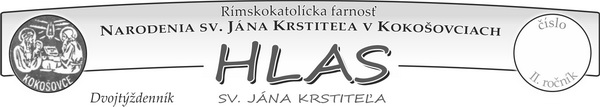 ˇpppF A R S K É    O Z N A M Y: 2. Ohlášky: Sviatosť manželstva chcú prijať: Daniel Dzivý, syn Petra a Ľudmily     r. Šarišskej, nar. a býv. v Prešove a Paulína Demčáková, dcéra Dušana a Ľudmily    r. Mizerákovej, nar. v Prešove a býv. na Zlatej Bani. Tiež 2. Ohlášky: Sviatosť manželstva chcú prijať Dominik Čech, syn Pavla a Marty r. Dzurikovej a Jana Klimková, dcéra Jaroslava a Heleny r. Kočišovej, nar. v Prešove, býv. v Kokošovciach.  Kto by vedel o manželskej prekážke u týchto párov, nech to láskavo hlási na fare. Sv. zmierenia: Až do konca mesiaca máj Vám budeme okrem nedelí k dispozícii pred sv. omšami aby ste si mohli vykonať veľkonočnú sviatosť zmierenia. Iste každý dospelý kresťan vie a hádam aj tí, čo často nechodia, že cirkevný príkaz hovorí o aspoň jednej sv. spovedi v roku PRÁVE vo VEĽKONOČNOM ČASE. Teda v tomto roku od 11. 4. do 31. 5. Kiež sa správne zariadite a rozhodnete s láskou, nie iba pod vplyvom cirkevného príkazu, ktorý ešte mnohí nestihli splniť! Komu nevyhovuje čas pred sv. omšami môže si dohodnúť osobne aj iný termín .Adorácia vďaky: Dnes pozývame každého kto chce a môže na eucharistickú adoráciu od 15 h. do 17 h. do farského kostola v Kokošovciach, ktorá bude obetovaná  na poďakovanie za možnosť verejných sv. omší a za naše mamky. Výzva sv. otca: Pápež František opätovne vyjadril solidaritu a povzbudenie            v zápase s epidémiou Covid-19 a povzbudil pripojiť sa k medzináboženskej iniciatíve vyprosovania konca pandémie spoločným dňom modlitby, pôstu             a dobročinnosti vo štvrtok 14. 5. Preto pozývame k prísnemu pôstu (dobrovoľnému   – ale ak – tak ako na Veľký Piatok) a k eucharistickej adorácii v Kokošovciach             aj Dulovej Vsi od 15 h. do sv. omše ! Príďme ďakovať, odprosovať a prosiť !!!  Zapisovanie nových intencií: Kokošovce: V pondelok 11.5 a utorok 12.5. hneď       po sv. omšiach v sakrestii, Dulova Ves: Vo štvrtok 14.5. a piatok 15.5.  hneď             po sv. omšiach v sakrestii, Žehňa: V stredu 13.5. hneď po sv. omši v sakrestii, Zlatá Baňa: V nedeľu 17.5. 20 min. pred a 20 min. po sv. omši v sakrestii. Ďakujeme za Vašu ochotu obetovať a byť na sv. omšiach za živých, alebo mŕtvych. Berieme klasicky jeden úmysel z jednej rodiny. Preto prosím nežiadajte viacej ! ! ! 5. CIRKEVNÝ príkaz: Pre úplnosť a možnosť prispieť aj takto ešte naša   najmenšia filiálka -Číslo účtu Lesíček: SK 41 0900 0000 0005 0368 8740Ďakujeme všetkým, ktorí počas 2 mesiacov ochotne prispeli z lásky nie iba z cirkevného príkazu, že neboli leniví ísť do banky alebo využiť internetbanking.Rodičia prvoprijímajúcich detí:  Prosím o stretnutie aspoň jedného z rodičov prvoprijímajúcich detí v sobotu 16. mája hneď po sv. omši v Kokošovciach. Farská kancelária bude vo štvrtok 14. mája zatvorená !!!     Radostné Aleluja , tvárou v tvár , Vám žehnajú + kaplán Štefan a farár ĽubikRímskokatolícka cirkev, farnosť Narodenia sv. Jána KrstiteľaKOKOŠOVCE - Program bohoslužieb5.VEĽKONOČNÝ TÝŽDEŇ (11.5.2020 – 17.5.2020)„Prvá vec, čo sa mi stala, keď som videl som ľudí v laviciach, tak úplne automaticky sa           mi roztiahli ústa do úsmevu a mal som také dojemné, akési pálenie v očiach. Mysleli sme na seba, uisťovali sme sa o modlitbách a predsa  osobná prítomnosť sa nijakým spôsobom nedá nahradiť, Nenechajme si zo srdca vziať to,  čo je nám najvzácnejšie:  večný život, láska Kristova, odpustenie a milosrdenstvo, a aby sme aj my mohli toto odovzdávať.“                                                                                                                                     vladyka Peter RusnákTeda spokojne si sadnite z jednej domácnosti vedľa seba aj bližšie. To napr. platí aj      pre mužov na chóre, aby sa priblížili k svojim manželkám, resp. deťom a tak sa reálne uvoľnilo miesto ďalším. Využime naozaj fyzicky každé miestečko, ktoré v kostole máme. Ak sa napr. do sakrestie v Kokošovciach „zmestí po novom“ 6 ľudí alebo v Dulovej Vsi 3 ľudia - tak to aj dodržme. Prosím kurátorov, aby si to v jednotlivých kostoloch vzali         za svoje a ľudí v konkrétnom prípade pekne usmernili. Buďme ohľaduplní a naozaj empatickí. Nedržme sa kŕčovite svojich zvykov, napr. aj svojho „už ošúchaného“ miesta v kostole či stoličky „prilepenej o dlažbu“. V tomto čase a tejto situácii by to bolo iste veľmi neláskavé a sebecké !!! Znak pokoja sa však nedáva dotykom rúk nikomu iba úklonom hlavy. Tí, čo sa nezmestia do vnútra a budú chcieť byt účastní na sv. omši       aj vonku nech zachovajú primeraný odstup. Podstatne je však aj to, aby človek stojací vonku pred kostolom dobre počul. Ak nebude môcť počuť, vtedy je ozaj užitočnejšie sledovať bohoslužbu doma cez audiovizuálne médiá. Pri sv. prijímaní naozaj dodržme jednotu. Telo Kristovo prijmime pred kňazom, nie otočení, či nebodaj po ceste späť     na svoje miesto. Internet je plný polemík na túto tému. Pýtam sa Vás a všetkých            čo rebelujúc niečo nevhodné až pohoršujúce na podávaní do rúk nachádzajú: Ide ti  brat a sestra o obsah, alebo o formu ? Ide ti naozaj o živého Ježiša ? Alebo sa biskupi nevyjadrili jasne a všetci jednotne ??? Ak áno, tak nešpekuluj a buď poslušný, poslušná !!! Byť pápežskejší ako pápež resp. biskupskejší ako biskup sa nazýva jedným slovom: pýcha !!! Pravdaže pri všetkej zodpovednosti a úcte k Sviatostnému Spasiteľovi, ak Vám na prstoch zostanú odrobinky a vnímate ich svojim zrakom tak ich prijmite tiež. Prejavte naozaj aj viditeľne katolícku vieru, že náš Pán Ježiš je celý aj v tej najmenšej čiastočke. Ak by boli viacerí, ktorí z vážneho dôvodu pred sv. omšou vysvetlia osobne celebrujúcemu kňazovi že nemôžu prijať Eucharistiu na ruku, prídu na sv. prijímanie    až po sv. omši kvôli dezinfekcii prstov kňaza! ! ! Našich najskôr narodených a starších ako 65 r. zvlášť pekne prosíme a vyzývame, aby v nedele využívali dve sv. omše, ktoré sme určili pre nich. Nie je to príkaz, ale veľmi silná prosba. V Kokošovciach o 7.30 h. a v Dulovej Vsi buď v sobotu o 18 h. s nedeľnou platnosťou, alebo ak nebudeme slúžiť v Lesíčku tak aj tam v nedeľu o 7.30 h. Vy, ktorí im z rodiny robíte sprievod, resp. odvoz, čo je veľmi chvályhodné,  ak sa bude dať a zmestíte sa, buďte vo vnútri ak nie, prosím zariaďte sa podľa vyššie uvedeného. Vás z radov seniorov, ktorí ste mali napr. v Kokošovciach zvyk prísť na sv. omšu aj v sobotu večer aj v nedeľu prosíme, aby ste od toho teraz upustili. Za normálnych okolností je to v poriadku, ale za týchto mimoriadnych na tej 2. sv. omši zaberáte naozaj miesto inému ! ! !  Ďakujeme  pekne...      Keď bola posledná nedeľná sv. omša v našej farnosti bol 8. Marec – MDŽ            a 2. pôstna nedeľa. Dnes keď sú prvé sv. omše v nedeľu po obnovení bohoslužieb je 10. Máj – Deň matiek a 5. veľkonočná nedeľa. V kalendári česko-slovenskom majú meniny Blažena a Viktória. Vzkriesený Kristus Víťaz dokáže vždy a všade všetko premeniť      na ľudské dobro, ktoré nás má viesť k večnej blaženosti. Ak vidí konkrétnu vieru a reálnu lásku ochotného srdca. Toto sa od neho pekne učia aj naše mamy. S Božou pomocou meniť bolesť, smútok a plač na pokoj, radosť a úsmev. Aj vďaka ním sme    na tom tak ako sme. Epidemiologicky, ľudsky, nábožensky aj ináč. Preto nezabudnime a nie iba dnes vyznajme: Vďaka Ti Mama, Panna Mária! Vďaka ti každá mama, ktorá si tam, kde máš byť a chceš byť tou, ktorou máš byť. Buďte mocne požehnané ! ! !    ľubik    